Urenoverzicht Lyvia 2022 – Mei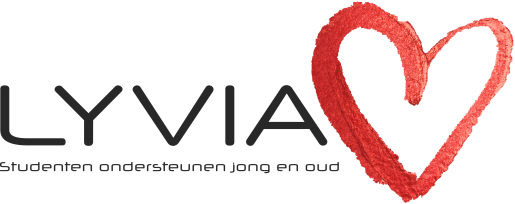 Vul alle gegevens zorgvuldig in en mail het overzicht naar:
urenbrief@lyvia.nlKruis aan wat van toepassing is
Ik ben: 
Student /  StagiaireVoor en achternaam: Adres  :		Woonplaats :	Geb. datum :	Rekening nummer: Hulpvrager : Indien van toepassing organisatie
Naam: 
Plaats vestiging: Indien van toepassing individueel
Achternaam :
Adres :	
Woonplaats:Totaal gewerkte uren : 
Indien van toepassing, gemaakte kilometers
Mits dit van te voren is afgesproken!! :  

Indien van toepassing gemaakte onkosten :     
(onkosten bon per bijlage bijvoegen per mail) Vul in onderstaande kalender bij de dagen waarop je werkte je uren in (in decimalen : half uur =0,5 & 15 minuten =0.25)Zo	01-05	     Ma	02-05	     Di	03-05	     Wo   04-05	     Do	05-05	     Vrij	06-05	     Za	07-05	     Zo	08-05	     Ma	09-05	     Di	10-05	     Wo	11-05	     Do	12-05	     Vrij	13-05	     Za	14-05	     Zo	15-05	     Ma	16-05	     Di	17-05	     Wo	18-05	     Do	19-05	     Vrij	20-05	     Za	21-05	     Zo	22-05	     Ma	23-05	     Di	24-05	     Wo   25-05	     Do	26-05	     Vrij	27-05	     Za	28-05	     Zo	29-05	     Ma	30-05	     Di	31-05	     
Het welzijn van onze Lyvia-studenten is erg belangrijk voor ons. Mocht je behoefte hebben aan meer ondersteuning of aan een luisterend oor, dan kan je altijd bij ons terecht: info@lyvia.nl | telefoon: 046 – 8505397| of app/bel Wim, Lars of Astrid.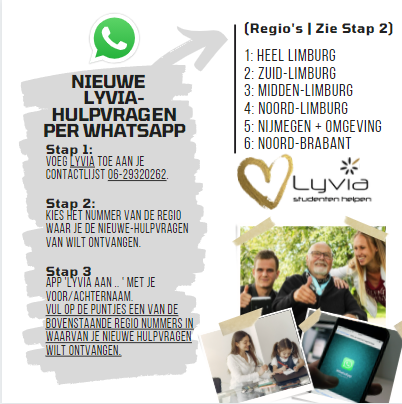 